【塞上江南·神奇宁夏】全景宁夏高品质纯玩双飞5日游（深度游）专注品质、精益求精专属品质：全程入住四晚准五酒店（含一晚中卫网红五星酒店）；爱心导服：不限参团人数、无特殊人群区分、全程管家式服务；宁夏美景：镇北堡西部影视城、沙坡头、腾格里大沙漠、通湖草原、水洞沟、西关民俗园、              贺兰山岩画、中华奇石山、五七干校、中国枸杞馆等；全程仅680元必须消费自费套餐：西夏风情园、中华黄河楼、黄河坛、宁夏特色美食涮羊肉套餐。独家赠送：价值198元的大型实景演出-北疆天歌+价值60元西夏党项马站表演+宁夏特色伴手礼！行程简表：（前后游览顺序也许互换，但不减少任何游览景点及时间）旅行团自费项目补充协议鉴于乙方报名参加甲方                旅行团，依据《旅游法》、《合同法》以及其他法律法规之规定，现经甲乙双方协商一致，就乙方报名参加的旅行团中自费项目明确如下，并达成如下补充协议：1、自费项目游玩时间安排为《旅游行程单》中约定的自由活动期间，具体项目对应的时间以《旅游行程单》为准。2、乙方报名参加的旅行团可选自费项目如下表，乙方报名时根据个人兴趣及需求进行选择，乙方亦可以在行程游览过程中另行决定是否参加；乙方在报名参团时选定自费项目的，相关费用作为包价合同价款的一部分。乙方在行程过程中选定参加自费项目的，相关费用由导游代收。3、本协议作为甲乙双方包价旅游合同的附件，本协议自甲乙双方共同签署后生效。经甲乙双方友好协商，本着自愿平等的条件，甲方要求在游览行程过程中，为丰富游客的娱乐活动，旅行社提供以下当地有特色的活动或景点供游客自行选择，从而丰富行程内容。自费项目内容介绍日程行程用餐住宿第一天泸州—银川不含银川第二天贺兰山-西夏风情园—影视城—大武口早/午石嘴山第三天石嘴山—中国枸杞馆—通湖草原—中卫早/午中卫第四天沙坡头—黄河坛—光耀美食街早/午青铜峡第五天黄河楼—水洞沟—泸州早/午温馨的家行程安排D1     泸州 >> 银川                                   —  |  —  | —                       银川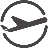 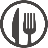 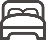 乘机抵达“塞上江南.神奇宁夏”，接机员已提前在此恭候您到来，随后前往银川下榻酒店（车程约50分钟），沿途您可欣赏宁夏美丽的景色。备注：此线路享受宁夏地方政府惠民补贴政策，要求所有游客将登机牌原件或清晰拍照件交于地方导游手中，如有登机牌丢失或其他原因缺失的，现场补交费用200元/人。温馨提示：出发前请携带有效身份证件原件（以备住宿及登记所需）及旅行社提供的出团通知及游览行程；请保持手机开机状态，以便旅行社和导游与您取得联系。2、入住酒店检查房间设施，如有问题请立即告知酒店服务人员，遵守入住酒店规定。如需交押金，请自行保管好押金条。退房时，房间设施无损坏，前台自行办理退押金。早餐后游览【西关民俗园】，以独特的建筑风格和民俗风情为主，听听回族“花儿”，走进穆斯林重要的活动场所。前往游览“史前人类艺术长廊、中华文化溯源地”之称的【贺兰山岩画遗址公园】（不含电瓶车费10元/人，参观不低于1.5小时），原始先民在壁立如睹的山体上，刻制了近6000幅神秘诡异的岩画。生动的记录了3000至10000年前的始前人类放牧、狩猎、祭祀、争战、娱舞、交媾等生活场景，世所罕见，参观世界最大、中国唯一一所岩画专题博物馆-银川世界岩画馆；后游览国家4A级景区--【西夏风情园】(表演项目属景区门票包含部分，露天演艺、如遇刮风下雨等极端天气及景区其它原因停演，费用不退或更换其他景点)。09：30分欣赏党项迎宾、10:00民间艺人的绝活表演、10:30分大型实景马站表演。观看马战表演现场以激烈的打斗、马上特技等方式展示了西夏将士英勇杀敌不畏牺牲的精神，还原了公元1044年夏辽“河曲之战”两兵交战的激烈场面和最后西夏王朝以少胜多的辉煌历史，为游客呈上了一场荡气回肠的视觉盛宴。午餐后游览国家5A级景区【镇北堡西部影城】（参观约2.5小时）张艺谋、陈凯歌等导演在此取景拍摄《红高粱》、《大话西游》、《乔家大院》等著名影片，成为影视界人士眼中的“中国一绝”，来时是游客，走时成明星。织布、斗鸡、耍猴、训鼠等几十种绝迹与民间的非物质文化遗产在这里都能免费观赏到!游览结束后前往石嘴山市入住酒店。D3    石嘴山 >> 中国枸杞馆 >>通湖草原  >>中卫                       早 | 午 |                    中卫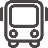 早餐后参观后国家4A级景区【中华奇石山景区】（游览不少于40分钟）此处是原宁夏石嘴山市大武口发电厂1号粉煤灰场，是石嘴山市“第一煤渣山”，粉煤灰储量达1100多万立方米，没治理前污水横流，一遇风天粉尘弥漫，是大武口地区主要污染源，几乎看不见生物的踪影，可谓真正的不毛之地，如今是星海湖畔环绕、绿草茵茵。国家3A级景区【五七干校博物馆】（游览40分钟），是文化大革命期间为了贯彻毛泽东《五七指示》和让干部接受贫下中农再教育，将党政机关干部、科技人员和大学教师等下放到农村，进行劳动的场所。游览国家3A级景区【中国枸杞馆】（参观不少于30分钟）该馆全方位展示了中国枸杞地域文化，多维度诠释中国枸杞历史文化,深层次展现宁夏枸杞养生文化，成为世人了解、欣赏、研究、传承中国枸杞历史文化,构建中国人对枸杞寻根问祖和文化交流的平台。游览内蒙【通湖草原旅游区】（不含景区内小火车/电瓶车）沿途欣赏中国治沙取得的伟大成就，观赏沙漠中最大的光伏发电产业基地。通湖草原独特的迎宾仪式，让我们感受到了位于腾格里大漠腹地蒙古族人民的热情。乘景区环保车感受草原、沙漠、戈壁、绿洲风光，参观电影《刺陵》外景地--刺陵客栈。晚上可以自行到中卫【向阳美食街】品尝地道的宁夏特色美食！                                                                                                                                            D4    沙坡头  >>  黄河坛  >> 光耀美食街             早 |  午（自费套餐含） |         青铜峡游览有“世界沙都”之称的AAAAA景区、湖南卫视大型亲子秀—爸爸去哪儿外景拍摄地、被《中国、地理杂志》评为“中国十大最好玩地方”之一的—【沙坡头旅游区】这里集大漠、黄河、高山、绿洲于一体，即具西北风光之雄奇、又有江南景色之秀美，奔腾的黄河在这里拐了一个S形大弯，沙水相依，古老的黄河水车，悦耳的大漠驼铃，绵延万里的腾格里沙漠在这相互交汇，被称之为“世界垄断性旅游资源”。这里有中国最大的天然滑沙场、天下黄河第一漂、天下黄河第一索，以及中国首创、世界唯一的沙漠大扶梯等品牌旅游项目。后游览黄河金岸的标志性建筑—【中华黄河坛景区】为了礼敬黄河、祭拜黄河、感恩黄河。表达华夏民族饮水思源、感恩戴德、崇敬吟颂黄河母亲。浓缩五千年文明精华，再现五千年文化辉煌。前往【吴忠光耀美食街】:吴忠是驰名中外的“中国回族之乡”，黄河穿城而过，北方游牧民族与汉族文化在这里交汇，造就了悠久的历史，同时也成就了这里独特的饮食文化。一条街千锅百味竞相争艳，吃了绝不说后悔...三朵八宝茶、丈母娘土灶柴火鸡、酱羊蹄、秘制酸奶等等....午餐品尝宁夏特色美食【铜锅刷羊肉自费套餐】（精细鲜嫩牛羊肉+4道凉菜+2道面点++蔬菜不限量+宁夏八宝茶）。D5     黄河楼>>  水洞沟 >> 银川河东机场                早 | 午                          温馨的家早餐后参观中国四大名楼之一【中华黄河楼】（参观不少于60分钟）内设黄河中国历史文化展览馆、黄河宁夏历史文化展览馆、黄河印象展览馆、黄河文化演艺厅等。是全方位展示黄河五千年灿烂文明的博物馆、黄河文化汇入宁夏的重要载体和西部乃至全国的知名旅游景点。是宁夏黄河金岸的点睛之笔和标志性的景观工程之一，将打造出全国展示黄河文化第一楼，与黄鹤楼、滕王阁和鹳雀楼并称中国四大名楼。午餐后前往【水洞沟】（不含景区内交通套票）：伫立在荒漠戈壁中素有 “东方好莱坞”美誉之称，这里曾经拍摄过《东邪西毒》、《新龙门客栈》、《红高粱》、《牧马人》《黄河谣》等上百部影片，同时也是“东方史前考古摇篮”的古人类文化遗址，这里是三万年前人类繁衍生息的圣地，标志着我国旧石器时代文化研究的开端。水洞沟遗址旅游区内明代军事立体防御体系区是由明长城、藏兵洞、边沟、大峡谷、红山堡、瓮城等共同构成的。独家赠送【北疆天歌】，中国首部展现西夏的大型实景马战史诗剧，以水洞沟长城、大峡谷、藏兵洞、城堡等组成得中国唯一保存最完整的，堪称天险的古代立体军事防御体系为实景演出场地。现场不仅能看到峡谷出奇兵的战争场景，还能看到士兵从峡谷顶俯冲、滚落等等惊心动魄的实景演出效果。该剧作为中国第一部展现西夏盛世的历史战争实景剧，集信仰、马战、爱情及北方游牧民族的风土民情等多种元素于一剧，真实生动地再现了西夏的传奇故事。它是由我国和蒙古国著名导演历时2年打造的一场荡气回肠的英雄史诗。如果时间充足大家可以根据自身情况让导游安排自费参观宁夏【鸣翠湖】旅游区或者【军博园】景区。根据航班时间送往机场，结束愉快旅途！特别说明：“费用包含说明”内容以外的所有费用不包含特别说明：“费用包含说明”内容以外的所有费用不包含特别说明：“费用包含说明”内容以外的所有费用不包含特别说明：“费用包含说明”内容以外的所有费用不包含旅游交通◎跟团当日及接送机委派指定GPS安全监控系统旅游车配置空调旅游车（实行滚动发班，确保每人一个正座）住宿标准全程入住当地准五酒店住宿（旅游酒店不挂星）景点门票行程中注明含的景点第一道门（不含景区内设自费项目，另有约定除外）用餐标准全程含3正4早，早餐:酒店自助；保险服务旅行社责任险（最高保额20万元/人）旅游购物购物随客意（部分景区或酒店内设有购物场所，属于其自行商业行为）导游服务持证专业优秀导游讲解服务，8人以下由经验丰富的自由行司机兼导游服务儿童费用儿童报价只含车餐，不含门票和床位，如小孩超高，需另补门票等费用★ 行程中酒店说明：★ 行程中酒店说明：★ 行程中酒店说明：★ 行程中酒店说明：地区地区优先入住酒店备选入住酒店指定酒店指定酒店宇丰领航/四季假日酒店旺元精品、万华酒店、非凡盛品备注备注1、全程不指定入住酒店，如优先入住酒店满房的情况，会安排入住备选酒店；2、银川酒店多为旅游度假酒店，标准较国内标准偏低；3、如旺季等特殊情况，因房源紧张，将安排不低于以上酒店档次的酒店。（注意：此价格为政府补贴优惠价格，行程内任何项目，客人不用不退，也不更换其他项目）1、全程不指定入住酒店，如优先入住酒店满房的情况，会安排入住备选酒店；2、银川酒店多为旅游度假酒店，标准较国内标准偏低；3、如旺季等特殊情况，因房源紧张，将安排不低于以上酒店档次的酒店。（注意：此价格为政府补贴优惠价格，行程内任何项目，客人不用不退，也不更换其他项目）★ 重要提示：★ 重要提示：★ 重要提示：★ 重要提示：1宁夏酒店标准比内地偏低，请旅游者提前做好心理准备。如遇旺季酒店资源紧张或政府临时征用等特殊情况，我社有权调整为同等级标准酒店。酒店的退房时间为中午的12:00，返程为晚班机的旅游者可把行李寄存在酒店前台后自由活动或自行开钟点房休息。我司默认安排双床，夫妻情侣可根据房态免费申请大床，需要报名时确认申请，不保证安排。且酒店以当天入住为准，不提前指定酒店。行程报价中所含房费按双人标准间/2人核算。如要求三人间或加床，需视入住酒店房型及预订情况而定。通常酒店标准间内加床为钢丝床或床垫等非标准床。宁夏酒店标准比内地偏低，请旅游者提前做好心理准备。如遇旺季酒店资源紧张或政府临时征用等特殊情况，我社有权调整为同等级标准酒店。酒店的退房时间为中午的12:00，返程为晚班机的旅游者可把行李寄存在酒店前台后自由活动或自行开钟点房休息。我司默认安排双床，夫妻情侣可根据房态免费申请大床，需要报名时确认申请，不保证安排。且酒店以当天入住为准，不提前指定酒店。行程报价中所含房费按双人标准间/2人核算。如要求三人间或加床，需视入住酒店房型及预订情况而定。通常酒店标准间内加床为钢丝床或床垫等非标准床。宁夏酒店标准比内地偏低，请旅游者提前做好心理准备。如遇旺季酒店资源紧张或政府临时征用等特殊情况，我社有权调整为同等级标准酒店。酒店的退房时间为中午的12:00，返程为晚班机的旅游者可把行李寄存在酒店前台后自由活动或自行开钟点房休息。我司默认安排双床，夫妻情侣可根据房态免费申请大床，需要报名时确认申请，不保证安排。且酒店以当天入住为准，不提前指定酒店。行程报价中所含房费按双人标准间/2人核算。如要求三人间或加床，需视入住酒店房型及预订情况而定。通常酒店标准间内加床为钢丝床或床垫等非标准床。2我们承诺绝不减少餐标，银川饮食口味清淡，且银川物价水平较高，且各团队餐厅菜式比较雷同，餐未必能达到亲的要求，建议您可自带些咸菜或辣椒酱等佐餐。旅游期间切勿吃生食，不可光顾路边无牌照摊档，忌暴饮暴食，应多喝开水，多吃蔬菜水果，少抽烟，少喝酒。因私自食用不洁食品和其他引起的肠胃疾病，旅行社不承担经济赔偿责任。我们承诺绝不减少餐标，银川饮食口味清淡，且银川物价水平较高，且各团队餐厅菜式比较雷同，餐未必能达到亲的要求，建议您可自带些咸菜或辣椒酱等佐餐。旅游期间切勿吃生食，不可光顾路边无牌照摊档，忌暴饮暴食，应多喝开水，多吃蔬菜水果，少抽烟，少喝酒。因私自食用不洁食品和其他引起的肠胃疾病，旅行社不承担经济赔偿责任。我们承诺绝不减少餐标，银川饮食口味清淡，且银川物价水平较高，且各团队餐厅菜式比较雷同，餐未必能达到亲的要求，建议您可自带些咸菜或辣椒酱等佐餐。旅游期间切勿吃生食，不可光顾路边无牌照摊档，忌暴饮暴食，应多喝开水，多吃蔬菜水果，少抽烟，少喝酒。因私自食用不洁食品和其他引起的肠胃疾病，旅行社不承担经济赔偿责任。3行程中旅游用车由宁夏省旅游汽车中心统一调度，保证一人一正座（26座以下旅游车无行李箱）。且旅游车队属于政府调度中心统一负责，不归旅行社管理，如果遇到司机细节服务不够完美地方，敬请您谅解。旅游者对车辆及司机服务有投诉请直接向宁夏旅游车统一调度中心进行投诉，电话：0951-6728008。抵达银川前24小时内取消合同的游客（如因航班延误无法抵达等），需向我社交已经产生的旅游车位费及合同约定的其它费用约400元/人。行程中旅游用车由宁夏省旅游汽车中心统一调度，保证一人一正座（26座以下旅游车无行李箱）。且旅游车队属于政府调度中心统一负责，不归旅行社管理，如果遇到司机细节服务不够完美地方，敬请您谅解。旅游者对车辆及司机服务有投诉请直接向宁夏旅游车统一调度中心进行投诉，电话：0951-6728008。抵达银川前24小时内取消合同的游客（如因航班延误无法抵达等），需向我社交已经产生的旅游车位费及合同约定的其它费用约400元/人。行程中旅游用车由宁夏省旅游汽车中心统一调度，保证一人一正座（26座以下旅游车无行李箱）。且旅游车队属于政府调度中心统一负责，不归旅行社管理，如果遇到司机细节服务不够完美地方，敬请您谅解。旅游者对车辆及司机服务有投诉请直接向宁夏旅游车统一调度中心进行投诉，电话：0951-6728008。抵达银川前24小时内取消合同的游客（如因航班延误无法抵达等），需向我社交已经产生的旅游车位费及合同约定的其它费用约400元/人。4如遇人力不可抗拒因素（台风、暴雨、检修等）或政策性调整（博鳌亚洲论坛会议期间、全国性娱乐停演等）导致无法游览的景点和项目，我社有权取消或更换为其它等价景点或项目,赠送景点和项目费用不退，并有权将景点及住宿顺序做相应调整；出游过程中，如产生退费情况，以退费项目旅行社折扣价为依据，均不以挂牌价为准。银川部分景区及酒店为方便旅游者有自设的商场及购物场所，并非我社安排的旅游购物店，此类投诉我社无法受理，敬请谅解；如遇人力不可抗拒因素（台风、暴雨、检修等）或政策性调整（博鳌亚洲论坛会议期间、全国性娱乐停演等）导致无法游览的景点和项目，我社有权取消或更换为其它等价景点或项目,赠送景点和项目费用不退，并有权将景点及住宿顺序做相应调整；出游过程中，如产生退费情况，以退费项目旅行社折扣价为依据，均不以挂牌价为准。银川部分景区及酒店为方便旅游者有自设的商场及购物场所，并非我社安排的旅游购物店，此类投诉我社无法受理，敬请谅解；如遇人力不可抗拒因素（台风、暴雨、检修等）或政策性调整（博鳌亚洲论坛会议期间、全国性娱乐停演等）导致无法游览的景点和项目，我社有权取消或更换为其它等价景点或项目,赠送景点和项目费用不退，并有权将景点及住宿顺序做相应调整；出游过程中，如产生退费情况，以退费项目旅行社折扣价为依据，均不以挂牌价为准。银川部分景区及酒店为方便旅游者有自设的商场及购物场所，并非我社安排的旅游购物店，此类投诉我社无法受理，敬请谅解；5北方冬日气候寒冷，温度-6°--10°，请带好必备的羽绒服、帽子、围巾、手套，尽量穿旅游鞋，应避免穿皮鞋、高跟鞋。为防止旅途中水土不服，建议旅游者应自备一些祛寒常用药品以备不时之需，切勿随意服用他人提供的药品。北方冬日气候寒冷，温度-6°--10°，请带好必备的羽绒服、帽子、围巾、手套，尽量穿旅游鞋，应避免穿皮鞋、高跟鞋。为防止旅途中水土不服，建议旅游者应自备一些祛寒常用药品以备不时之需，切勿随意服用他人提供的药品。北方冬日气候寒冷，温度-6°--10°，请带好必备的羽绒服、帽子、围巾、手套，尽量穿旅游鞋，应避免穿皮鞋、高跟鞋。为防止旅途中水土不服，建议旅游者应自备一些祛寒常用药品以备不时之需，切勿随意服用他人提供的药品。6请避免离团活动，如确有需要，请提前以短信或书面方式通报导游，并在约定时间内准时归队。对于存在安全隐患，治安不理想的地区，请游客避免前往。自由活动期间请结伴而行，避免单独行动。非本公司组织安排的游览活动，旅游者自行承担风险。由此发生的损失及纠纷，由旅游者自行承担和解决，旅行社不承担任何责任。夜间或自由活动期间宜结伴同行并告知导游，记好导游手机号备用，注意人身和财物安全。贵重物品可寄存在酒店前台保险柜，下榻的酒店的名称位置也要记牢，不要随便相信陌生人，特别是三轮摩托车、街头发小广告者，天下没有免费的午餐。请避免离团活动，如确有需要，请提前以短信或书面方式通报导游，并在约定时间内准时归队。对于存在安全隐患，治安不理想的地区，请游客避免前往。自由活动期间请结伴而行，避免单独行动。非本公司组织安排的游览活动，旅游者自行承担风险。由此发生的损失及纠纷，由旅游者自行承担和解决，旅行社不承担任何责任。夜间或自由活动期间宜结伴同行并告知导游，记好导游手机号备用，注意人身和财物安全。贵重物品可寄存在酒店前台保险柜，下榻的酒店的名称位置也要记牢，不要随便相信陌生人，特别是三轮摩托车、街头发小广告者，天下没有免费的午餐。请避免离团活动，如确有需要，请提前以短信或书面方式通报导游，并在约定时间内准时归队。对于存在安全隐患，治安不理想的地区，请游客避免前往。自由活动期间请结伴而行，避免单独行动。非本公司组织安排的游览活动，旅游者自行承担风险。由此发生的损失及纠纷，由旅游者自行承担和解决，旅行社不承担任何责任。夜间或自由活动期间宜结伴同行并告知导游，记好导游手机号备用，注意人身和财物安全。贵重物品可寄存在酒店前台保险柜，下榻的酒店的名称位置也要记牢，不要随便相信陌生人，特别是三轮摩托车、街头发小广告者，天下没有免费的午餐。7文明旅游、文明出行，自觉爱护景区的花草树木和文物古迹，不随意在景区、古迹上乱涂乱画、不乱丢垃圾、尊重当地少数民族风俗等。很多景区和酒店周边有小摊小贩，如无意购买请不要与其讲价还价，一旦讲好价格不购买的话容易产生矛盾。出游请保持平常的心态，遇事切勿急躁，大家互相体谅、互相帮助。文明旅游、文明出行，自觉爱护景区的花草树木和文物古迹，不随意在景区、古迹上乱涂乱画、不乱丢垃圾、尊重当地少数民族风俗等。很多景区和酒店周边有小摊小贩，如无意购买请不要与其讲价还价，一旦讲好价格不购买的话容易产生矛盾。出游请保持平常的心态，遇事切勿急躁，大家互相体谅、互相帮助。文明旅游、文明出行，自觉爱护景区的花草树木和文物古迹，不随意在景区、古迹上乱涂乱画、不乱丢垃圾、尊重当地少数民族风俗等。很多景区和酒店周边有小摊小贩，如无意购买请不要与其讲价还价，一旦讲好价格不购买的话容易产生矛盾。出游请保持平常的心态，遇事切勿急躁，大家互相体谅、互相帮助。8请配合导游如实填写当地《游客意见书》，游客的投诉诉求以在银川当地，旅游者自行填写的意见单为主要依据。不填或虚填者归来后的投诉将不予受理，如在行程进行中对旅行社的服务标准有异议，请尽量在银川当地解决。如在旅游期间在当地解决不了，可在当地备案，提醒：旅游投诉时效为返回出发地起30天内有效。请配合导游如实填写当地《游客意见书》，游客的投诉诉求以在银川当地，旅游者自行填写的意见单为主要依据。不填或虚填者归来后的投诉将不予受理，如在行程进行中对旅行社的服务标准有异议，请尽量在银川当地解决。如在旅游期间在当地解决不了，可在当地备案，提醒：旅游投诉时效为返回出发地起30天内有效。请配合导游如实填写当地《游客意见书》，游客的投诉诉求以在银川当地，旅游者自行填写的意见单为主要依据。不填或虚填者归来后的投诉将不予受理，如在行程进行中对旅行社的服务标准有异议，请尽量在银川当地解决。如在旅游期间在当地解决不了，可在当地备案，提醒：旅游投诉时效为返回出发地起30天内有效。9该产品报价为综合优惠价格，持军官证、导游证、记者证、教师证等证件不能减免门票费用。该产品报价为综合优惠价格，持军官证、导游证、记者证、教师证等证件不能减免门票费用。该产品报价为综合优惠价格，持军官证、导游证、记者证、教师证等证件不能减免门票费用。10行程中标注的时间可能因堵车、排队等情况有所不同；部分景区团队旅游可能会排队等候，因等候而延误或减少游览时间，游客请谅解并配合。因排队引发投诉旅行社无法受理。行程中标注的时间可能因堵车、排队等情况有所不同；部分景区团队旅游可能会排队等候，因等候而延误或减少游览时间，游客请谅解并配合。因排队引发投诉旅行社无法受理。行程中标注的时间可能因堵车、排队等情况有所不同；部分景区团队旅游可能会排队等候，因等候而延误或减少游览时间，游客请谅解并配合。因排队引发投诉旅行社无法受理。11费用不含：①不提供自然单间，产生单房差或加床费用自理。非免费餐饮费、洗衣、电话、饮料、烟酒、付费电视、行李搬运等费用。②自由活动期间交通费、餐费、等私人费用。③行程中未提到的其它费用：如特殊门票、游船（轮）、景区内二道门票、观光车、电瓶车、缆车、索道、动车票等费用。④儿童的“旅游费用包含”内容以外的所有费用。例如产生超高餐费、门票等需客人另付！⑤个人购物、娱乐（潜水、拖曳伞等海上项目）消费。⑥因交通延误、取消等意外事件或不可抗力原因导致的额外费用，及个人所产生的费用等。⑦航空保险、旅游意外保险；因旅游者违约、自身过错、自身疾病，导致的人身财产损失而额外支付的费用。费用不含：①不提供自然单间，产生单房差或加床费用自理。非免费餐饮费、洗衣、电话、饮料、烟酒、付费电视、行李搬运等费用。②自由活动期间交通费、餐费、等私人费用。③行程中未提到的其它费用：如特殊门票、游船（轮）、景区内二道门票、观光车、电瓶车、缆车、索道、动车票等费用。④儿童的“旅游费用包含”内容以外的所有费用。例如产生超高餐费、门票等需客人另付！⑤个人购物、娱乐（潜水、拖曳伞等海上项目）消费。⑥因交通延误、取消等意外事件或不可抗力原因导致的额外费用，及个人所产生的费用等。⑦航空保险、旅游意外保险；因旅游者违约、自身过错、自身疾病，导致的人身财产损失而额外支付的费用。费用不含：①不提供自然单间，产生单房差或加床费用自理。非免费餐饮费、洗衣、电话、饮料、烟酒、付费电视、行李搬运等费用。②自由活动期间交通费、餐费、等私人费用。③行程中未提到的其它费用：如特殊门票、游船（轮）、景区内二道门票、观光车、电瓶车、缆车、索道、动车票等费用。④儿童的“旅游费用包含”内容以外的所有费用。例如产生超高餐费、门票等需客人另付！⑤个人购物、娱乐（潜水、拖曳伞等海上项目）消费。⑥因交通延误、取消等意外事件或不可抗力原因导致的额外费用，及个人所产生的费用等。⑦航空保险、旅游意外保险；因旅游者违约、自身过错、自身疾病，导致的人身财产损失而额外支付的费用。12接送机温馨提醒：1、接机人员一般都会提前在机场等候客人，请您下飞机后务必及时开机，保持手机畅通。接机为滚动接机，会接临近时间段的游客，您抵达机场后需要稍作等待（一般40分钟左右），请您谅解。2、请您自由活动期间注意安全。掌握好时间，保持手机畅通以便工作人员联系，不要误了赶飞机的时间。接送机温馨提醒：1、接机人员一般都会提前在机场等候客人，请您下飞机后务必及时开机，保持手机畅通。接机为滚动接机，会接临近时间段的游客，您抵达机场后需要稍作等待（一般40分钟左右），请您谅解。2、请您自由活动期间注意安全。掌握好时间，保持手机畅通以便工作人员联系，不要误了赶飞机的时间。接送机温馨提醒：1、接机人员一般都会提前在机场等候客人，请您下飞机后务必及时开机，保持手机畅通。接机为滚动接机，会接临近时间段的游客，您抵达机场后需要稍作等待（一般40分钟左右），请您谅解。2、请您自由活动期间注意安全。掌握好时间，保持手机畅通以便工作人员联系，不要误了赶飞机的时间。补充说明1、游客须于出发前三天报名，如临时报名，需致电24小时商旅管家，根椐酒店房态预定行程。因周末、国家法定节假日用房紧张，需提前致电24小时商旅管家进行预定。2、我社根据游客提供的名字定房，客人于酒店前台报名字自取房；客人自行交住宿押金；如遇旺季酒店资源紧张或政府临时征用等特殊情况，我社有权调整为同等级标准酒店，全程不提供自然单间，产生单房差或加床费用须游客自理；酒店退房时间可延迟到下午15：00（视当日房态而定），返程为晚班机的游客可把行李寄存在酒店前台后自由活动或自行开钟点房休息。 3、请成人（16周岁以上）带好有效证件（身份证），儿童请带好户口本；航班抵达前24小时以内取消合同的客人需收酒店提前预定损失费260元/人。4、行程当中约定景点等其它项目（非赠送、升级类），如遇不可抗力因素造成无法履行，仅按游客意愿替换或按团队采购成本价格退费；行程当中关于赠送、免费升级等项目，如遇不可抗力因素或因游客自身原因无法实现及自愿放弃的，均不退费、不更换。5、全程不指定购物和随意增加自费项目，如需购物或参加另行付费的旅游项目须双方协商一致，同时在当地补签自愿去购物店和参加另行付费旅游项目的相关合同，购物随客意，敬请理性消费，并索要小票。6、因报价已提供综合优惠，故持导游、军官、残疾、老人、教师、学生等优惠证件的客人均不再享受门票减免或其它优惠退费。7、请如实填写当地《游客意见书》，游客的投诉诉求以在海南当地，旅游者自行填写的意见单为主要依据。不填或虚填填写，归来后的投诉将无法受理，如在行程进行中对旅行社的服务标准有异议，请在宁夏当地解决，如旅游期间在当地解决不了，应在当地备案。温馨提醒：旅游投诉时效为返回出发地起30天内有效。8、如果本团型当日参团人数不足6人（含6人），导游兼司机为游客服务。9、着装：最好穿戴质地轻柔的防寒手套和防寒鞋“寒从脚下起”，从保暖的角度讲建议穿着轻便的羽绒服，鞋是最重要的。一双轻巧而保暖的鞋子，可以使你感到全身温暖。帽子不是十分必要,东北的晚上是没有什么风的，只是温度稍低.女士只要带一条围巾就足够了，男士就不必要。1、游客须于出发前三天报名，如临时报名，需致电24小时商旅管家，根椐酒店房态预定行程。因周末、国家法定节假日用房紧张，需提前致电24小时商旅管家进行预定。2、我社根据游客提供的名字定房，客人于酒店前台报名字自取房；客人自行交住宿押金；如遇旺季酒店资源紧张或政府临时征用等特殊情况，我社有权调整为同等级标准酒店，全程不提供自然单间，产生单房差或加床费用须游客自理；酒店退房时间可延迟到下午15：00（视当日房态而定），返程为晚班机的游客可把行李寄存在酒店前台后自由活动或自行开钟点房休息。 3、请成人（16周岁以上）带好有效证件（身份证），儿童请带好户口本；航班抵达前24小时以内取消合同的客人需收酒店提前预定损失费260元/人。4、行程当中约定景点等其它项目（非赠送、升级类），如遇不可抗力因素造成无法履行，仅按游客意愿替换或按团队采购成本价格退费；行程当中关于赠送、免费升级等项目，如遇不可抗力因素或因游客自身原因无法实现及自愿放弃的，均不退费、不更换。5、全程不指定购物和随意增加自费项目，如需购物或参加另行付费的旅游项目须双方协商一致，同时在当地补签自愿去购物店和参加另行付费旅游项目的相关合同，购物随客意，敬请理性消费，并索要小票。6、因报价已提供综合优惠，故持导游、军官、残疾、老人、教师、学生等优惠证件的客人均不再享受门票减免或其它优惠退费。7、请如实填写当地《游客意见书》，游客的投诉诉求以在海南当地，旅游者自行填写的意见单为主要依据。不填或虚填填写，归来后的投诉将无法受理，如在行程进行中对旅行社的服务标准有异议，请在宁夏当地解决，如旅游期间在当地解决不了，应在当地备案。温馨提醒：旅游投诉时效为返回出发地起30天内有效。8、如果本团型当日参团人数不足6人（含6人），导游兼司机为游客服务。9、着装：最好穿戴质地轻柔的防寒手套和防寒鞋“寒从脚下起”，从保暖的角度讲建议穿着轻便的羽绒服，鞋是最重要的。一双轻巧而保暖的鞋子，可以使你感到全身温暖。帽子不是十分必要,东北的晚上是没有什么风的，只是温度稍低.女士只要带一条围巾就足够了，男士就不必要。1、游客须于出发前三天报名，如临时报名，需致电24小时商旅管家，根椐酒店房态预定行程。因周末、国家法定节假日用房紧张，需提前致电24小时商旅管家进行预定。2、我社根据游客提供的名字定房，客人于酒店前台报名字自取房；客人自行交住宿押金；如遇旺季酒店资源紧张或政府临时征用等特殊情况，我社有权调整为同等级标准酒店，全程不提供自然单间，产生单房差或加床费用须游客自理；酒店退房时间可延迟到下午15：00（视当日房态而定），返程为晚班机的游客可把行李寄存在酒店前台后自由活动或自行开钟点房休息。 3、请成人（16周岁以上）带好有效证件（身份证），儿童请带好户口本；航班抵达前24小时以内取消合同的客人需收酒店提前预定损失费260元/人。4、行程当中约定景点等其它项目（非赠送、升级类），如遇不可抗力因素造成无法履行，仅按游客意愿替换或按团队采购成本价格退费；行程当中关于赠送、免费升级等项目，如遇不可抗力因素或因游客自身原因无法实现及自愿放弃的，均不退费、不更换。5、全程不指定购物和随意增加自费项目，如需购物或参加另行付费的旅游项目须双方协商一致，同时在当地补签自愿去购物店和参加另行付费旅游项目的相关合同，购物随客意，敬请理性消费，并索要小票。6、因报价已提供综合优惠，故持导游、军官、残疾、老人、教师、学生等优惠证件的客人均不再享受门票减免或其它优惠退费。7、请如实填写当地《游客意见书》，游客的投诉诉求以在海南当地，旅游者自行填写的意见单为主要依据。不填或虚填填写，归来后的投诉将无法受理，如在行程进行中对旅行社的服务标准有异议，请在宁夏当地解决，如旅游期间在当地解决不了，应在当地备案。温馨提醒：旅游投诉时效为返回出发地起30天内有效。8、如果本团型当日参团人数不足6人（含6人），导游兼司机为游客服务。9、着装：最好穿戴质地轻柔的防寒手套和防寒鞋“寒从脚下起”，从保暖的角度讲建议穿着轻便的羽绒服，鞋是最重要的。一双轻巧而保暖的鞋子，可以使你感到全身温暖。帽子不是十分必要,东北的晚上是没有什么风的，只是温度稍低.女士只要带一条围巾就足够了，男士就不必要。  自费项目/内容介绍内容套餐680元/人（以上套票含车费和导游服务费）黄河楼+黄河坛+西夏风情园、下马酒、风情接待+宁夏特色涮羊肉套餐 （含：牛羊肉不限量、精美凉菜、十八道涮菜不限量、 面点、八宝茶）2-12岁及1.2米以下儿童自费套餐480元/人  [12岁及1.2米以上和成人自费同价]备注：套餐为必须消费项目2-12岁及1.2米以下儿童自费套餐480元/人  [12岁及1.2米以上和成人自费同价]备注：套餐为必须消费项目景区交通和景区内娱乐项目（自愿消费 景区交通建议乘坐）景区交通和景区内娱乐项目（自愿消费 景区交通建议乘坐）景区交通和景区内娱乐项目（自愿消费 景区交通建议乘坐）景区交通和景区内娱乐项目（自愿消费 景区交通建议乘坐）景区小交通水洞沟实景体验山崩地裂+区间车+骆驼车+藏兵洞+明长城遗址120元/人景区小交通  通湖草原景区内往返小交通+蒙古风情演出 原价180元优惠价120元/人景区小交通贺兰山景区观光车10元/人景区内娱乐项目沙漠冲浪车、草原骑马、骑骆驼、滑沙、羊皮筏子漂流等项目沙漠冲浪车、草原骑马、骑骆驼、滑沙、羊皮筏子漂流等项目根据景区收费标准自愿自理